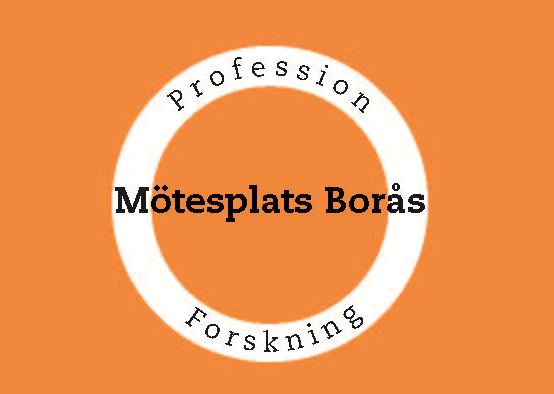 Sirpa Persson, Karin Eggert
Lindome bibliotek, Kultur i Västsirpa.persson@molndal.se, karin.eggert@kulturivast.se
2013Sommarboken en möjlig väg för att väcka barns läsglädje? 2012 startade Kultur i Väst Sommarboken. Ett pilotprojekt med fem bibliotek för barn mellan 8-12. 2013 nådde projektet bibliotek i 36 kommuner. Projektet utformning
De viktigaste komponenterna i Sommarboken 2013 har varit: - Främja läslust utan motprestation för barn mellan 8-12 år. - Ett gemensamt kampanjmaterial bestående av sommarbokslådor, loggor, vepor.- En webbplats för sommarboken- Verka professionsstärkande genom att utveckla metoder för litteraturförmedling och läslust. - Att Sommarboken tillsammans med Bokjuryn skall utgöra ett årshjul till inspiration för barns läslust. De bibliotek som deltar i Sommarboken förbinder sig att ha Sommarboksfikor för barnen där man pratar om böcker. Till skillnad från många andra Sommarboksmodeller skall det inte finnas några krav på vad eller hur mycket barnen skall läsa. Sommarboken skall utgå från det vidgade textperspektivet och inte styra de deltagande barnens textval och möjliggöra ett deltagande för alla i målgruppen, oavsett läshinder eller läskunskap. Det gemensamma kampanjmaterialet består av Sommarbokslådor, vepor, loggor och en webbsida. Materialet är utformat av Kidding, en designerföretag som är utbildade i barndesign. Lådorna som är i papp delas ut till deltagande barn för att de skall fylla med vad barnen vill låna. Vepor och loggor är till för att biblioteken skall kunna marknadsföra Sommarboken. Webbsidan har en sida för barnen där de kan skapa gemenskap med varandra i s.k. krypin  samt, samt få boktips och delta i tävlingar. Sommarwebbens vuxensida förklarar projektet för den vuxna målgruppen, rapporterar från biblioteken och samlar pressklipp. En grundläggande tanke är att projektet skall utvärderas, både lokalt och centralt samt att utvärderingen skall utveckla projektet. Problemformulering och utgångspunkterBiblioteken över hela Sverige jobbar i dag aktivt med sommarläsning. Aktiviteten heter lite olika, Sommarboken, Sommarlovsboken etc. Bibliotekarier tar fram material och prövarständigt nya modeller. Men många bibliotekarier utrycker en viss trötthet på att ständigt hittapå nytt. Det har funnits en önskan centralt producerat kampanjmaterial ochen inspirationsbank kring hur man kan arbeta vidare och utveckla sommarbokskonceptet.Sommarboken skall göra det enklare att dra igång sommarboksprojekt och på så sätt locka fler barn till läsning.De teoretiska utgångspunkterna i detta paper, så vida de finns, utgår från är  Barnbibliotek, lässtimulans Delaktighet, förhållningssätt och samarbete av Amira Sandin 2011 samt Barn Berättar. En studie av 10-åringars syn på läsning och bibliotek av Åse Hedemark 2011. Från Barnbibliotek och lässtiumulans har vi tagit vara på Sandins argumentation för behovet av att ifrågasätta, reflektera och dokumentera samt att hitta egna metoder: ”Jag har också hävdat att det finns ett behov av projekt som hjälper deltagarna att utveckla egna metoder. En förhoppning är att få se projekt som går ut på att exprimentera och pröva nya innovativa arbetsmetoder. Det är viktigt att komma ihåg att även ”misslyckande” projekt bidrar till utveckling om det som upplevs som misslyckande beskrivs och diskuteras. Jag vill understryka att detta metodutvecklings- och utvecklingsarbete bör ske i samspel med barn” (Sandin. 2011, s 251)Hedemarks slutsatser om att man kan främja barns läsning genom att utveckla läskulturer för nöjesläsning samt att läsning kopplat till prestation förminskar möjlighet till läslust och läsglädje har varit idébärare i utformningen av sommarbokskonceptet. Eftersom det är komplicerat att identifiera och mäta barns lustläsning kommer vi inte ta fasta på detta i vårt resonemang utan istället ha utgångspunkt i barns fritidsläsning. Med utgångspunkt från detta kommer vi att resonera om: - Har Sommarboken möjliggjort en metodutveckling för det enskilda biblioteket?- Har Sommarboken främjat barns fritidsläsning?- Vilka utvecklingsområden finns för Sommarboken?Det material vi kommer att undersöka är:- Utvecklingen av Sommarboken i Lindome mellan  år 2012-2013 - Reflektioner från övriga deltagande bibliotekExemplet Lindome bibliotekBakgrundSommarboken startade 2012 som ett pilotprojekt för 5 bibliotek i Västra Götaland.Lindome bibliotek i Mölndals kommun var ett av dessa bibliotek. Från början var det tänkt att Stadsbiblioteket i Mölndal skulle vara med. Men eftersom stadsbiblioteket hade bytt personal och Lindome hade väl etablerad barnverksamhet med bland annat Bokjuryn så valde man att ha Sommarboken Lindome. På övriga bibliotek hade man Sommarbokshäften och informerade om bokfikorna i Lindome som alla kommunens barn var inbjudna till. I likhet med de andra biblioteken som var pilotbibliotek 2012 så valde man att vara med även 2013, fast i år hade Sommarboken med Sommarboksfikor på tre av kommunens fyra bibliotek. Från början var det tänkt att bokträffarna på de olika biblioteken skulle ha olika tider, så att barnen kunde gå på ett annat bibliotek om de missade en träff på sitt eget, eller gå på alla träffar om de var så intresserade. Men detta stöp på grund av att idén inte hade diskuterats och förankrat överallt samt delvis p.g.a. sommarsemestrar om hur och varför bokfikorna skulle vara. I efterhand kunde man konstatera att alla hade valt samma tid, eftersom man tyckte att det första förslaget verkade vara bra. Marknadsföring i MölndalInför i år så diskuterade man också hur man skulle kunna marknadsföra Sommarboken bredare. Tidigare har man marknadsfört biblioteket på i den lokala fotbollsklubbens sommarskola, så därför bestämde man sig för att lansera även Sommarboken där.I samband med att barnen skulle få mat hade man ett bord där man gjorde reklam för Sommarboken, samt delade ut gratislotter till ett boklotteri. Alla barn som var med på fotbollsskolan passerade bordet. Man valde också att marknadsföra Sommarboken på badbussarna där man lämnade ut Sommarbokshäften (eftersom alla kommunens Sommarboklådor redan tagit slut). Badbussarna är bussar i kommunen som åker till en badplats där det också finns möjligheter för fiske, kubb, bad, kanotpaddling. Marknadsföring skedde också på bibliotekets sociala medier och genom att skicka ut förhandsinformation till skolorna, bokbuss, skolbibliotek. Lokalpress som Mölndalsposten och Norra Halland kontaktades och dessa skrev också varsin artikel om Sommarboken. Dessutom har biblioteken i Mölndal en återkommande annons i GP en gång i månaden där Sommarboken fanns med. Metod i LindomeHur man gör, vad som är en metod för biblioteksverksamheten är ofta styrt av praktiska omständigheter. För att saker inte bara ska vara som de råkar bli är det betydelsefullt att problematisera analysera hur dessa omständigheter påverkar uppdraget, ett medvetandegörande som blir till en metod. I Lindome hade man i år tre Sommarboksträffar. På sommaren har biblioteket kortare öppettider och eftersom det var semestertider, mindre personal. Därför valde man att ha träffarna när biblioteket var stängt. På varje träff var det med en bibliotekarie, förutom på sista då både barn- och skolbibliotekarien fanns på plats.  Träffarna började med att barnen själva fick gå runt och låna, lämna tillbaka i cirka 15 minuter. Detta gav barnen en möjlighet att socialisera och bli hemtama i biblioteket, som var öppet bara för dem. Sedan satte man sig runt ett bord där det var framdukat saft och frukt. Därefter tipsade bibliotekarierna om böcker och barnen fick också möjlighet att ge boktips, vilket de flesta gjorde.  För att alla skall få utrymme så har man gjort sig vinn om att vara lyhörd, att se till att särskilt uppmärksamma och lyfta fram blyga barn.  Man har från början varit medveten om strukturer kopplade till kön, att pojkar ofta har en större förmåga att ta plats än flickor. Efter boksamtalet har man kunnat låna igen, göra vimplar med boktips, samt göra boktips i imovie-format på bibliotekets ipads. Resultat i Lindome:Resultatet av lanseringen på fotbollsklubbarna såg man direkt, barnen kom cyklande i sina fotbollskläder, direkt efter dagens slut. Marknadsföringen på badbussarna och fotbollsskolan innebar att cirka 340  barn fick kännedom om Sommarboken. På Sommarboksfikorna kom det mellan 8-20 barn. Bibliotekarierna upplever att deras yrkesroll i relation till barnen har utvecklats av att ha verksamhet för skolbarn som inte är kopplad till skolan. Det har blivit förtroligare eftersom barnen också fått möjlighet att tipsa om böcker. På så sätt har bibliotekarierna fått en ökad kunskap om vad barn läser och varför de gillar att läsa vissa saker. Barnen har utanvidare suttit ner och pratat böcker i 70 minuter. Att biblioteket var stängt och att bokfikorna inleddes med att barnen lämnade böcker och samtidigt kunde socialisera verkar ha bidragit till att barnen blev lättpratade. Vuxna anhöriga har berättat om barn som vanligtvis varit ganska blyga varit ovanligt pratsamma under Sommarbokfikorna. En skillnad på Lindomes Sommarbokstäffar och andra biblioteks Sommarboksträffar som det rapporterats ifrån är att pojkar inte pratar mer än flickor på Sommarboksfikorna i Lindome. Eftersom biblioteket har en väl etablerad tradition av att arbeta med bokjuryn fungerar konceptet Bokjuryn- Sommarboken redan som ett årshjul på Lindome bibliotek.Antalet utlån har däremot inte ökat. Under sommarmånaderna juni och juli 2012 lånades det ut 31002 barnmedia, under samma period 2013 lånades det ut 29310 barnmedia. En förklaring till minskningen kan vara att samtliga sommaröppna bibliotek hade stor utförsäljning av gallarade barn- och ungdomsböcker. En grov beräkning är att biblioteken sålde ett par tusen böcker. Arbetet med Sommarboken har också resulterat i att det i höst startar en ”Läskklubb” i Lindome för barn mellan 10-13 år. Läsklubben träffas vid fyra tillfällen i höst på sen eftermiddagstid. Det är en chans för barn som gillar att läsa att fördjupa sig i och utveckla sitt läsande. Metodutveckling LindomeMan vill gärna vara med i Sommarboken 2014. Utformningen av nästa års Sommarbok får utvecklas under höst och vår. Men redan nu vet man att man vill ha bättre samordning så att det blir olika tider för Sommarboksfikorna på kommunens bibliotek. Man skall också fundera på hur man skall ta tillvara gamla sommarbokare inför i planeringen inför nästa års koncept. Vidare vill man intervjua barnen för att höra vad de tycker om kampanjmaterialet. På sommarbokens utvärderingskonferens hoppas man få idéer från andra bibliotek. . Projektet i stortResultatI Sommarboken 2013  har det uppskattningsvis deltagit 3290 antal barn och man har haft 127 Sommarboksträffar. När vi började formulera vilka svar en sådan här undersökning skulle ge tänkte vi först på kvantitativa värden som utlåningsstatistik och antalet deltagande barn. Det problematiska med en sådan formulering är att en av Sommarbokens utgångspunkter är arbeta kvalitativt istället för kvantitativt. Flertalet av de deltagande biblioteken har tidigare haft sommarlovsaktiviteter som gått ut på att barnen skall läsa ett visst antal böcker. En metod som enligt studien Barn berättar inte främjar barns läsintresse (Hedemark 2010, s 51), men som förmodligen påverkar utlåningsstatistiken positivt.  Ett stort antal av de deltagande biblioteken har haft något färre antal utlånade barnmedier i juni-juni 2013 i jämförelse med juni-juli 2012. Vi antar att det beror på att man i år inte har några krav på att barnen skall läsa ett visst antal böcker. Men det finns också flera exempel där utlånen ökat kraftigt, exempelvis i Mellerud där utlånen av barnmedia ökat med 49 % i en jämförelse mellan juni-juli 2012 och 2013. Cirka 70% av de medverkande barnen har varit flickor. Av de 125 som arbetat med sommarboken har 8 varit män. Vad som kommit fram av de reflekterande rapporterna som biblioteken skickat in är att intresset för Sommarboken varit över förväntan. På majoriteten av bibliotek har man varit förbluffade över hur många barn som kommit till Sommarboksträffarna. Många bibliotek har rapporterat om att de beställt för få lådor. Bibliotekarier har berättat om att Sommarboksfikorna har möjliggjort för värdefulla samtal med barnen när de kommer till biblioteket för att låna böcker. Det har upplevts som att Sommarboken gjort det lättare att börja prata böcker vid spontana möten mellan hyllorna i biblioteket. Sommarboksträffarna har också fungerat som marknadsföring för bibliotekens bokklubbar. Det finns många bra enskilda exempel på positiva på upplevelser av Sommarboken. Ett barn som cyklat flera kilometer för att få vara med. Barn som berättat om att Sommarboken verkligen fått dem intresserade av läsning. Bibliotekarier som berättat om barns läs- och låneiver. Intresset från lokalpressen har också varit stort och det har rapporterats om Sommarboken i alla fall arton artiklar. Många har gillat Sommarrbokslådorna. Barnen har haft med sig lådorna när de kommit för att låna nya böcker. En del barn har haft med sig lådan när de åkt på semester. Lådorna har inneburit att det varit lättare än vanligt att hålla reda på de lånade böckerna. Inför Sommarboksstarten på biblioteken har man byggt miljöer av lådorna, vilket varit en effektfull metod för att marknadsföra Sommarboken.Men det finns också exempel på Sommarboksträffar dit det inte kommit några barn, eller där det kommit betydligt färre barn än förväntat. Det finns bibliotek där inte alla lådor gått åt. Uppfattningen om Sommarbokslådorna har varit delad. En del har uppfattat lådorna som otympliga och skulle hellre se en tygkasse, eller i ett annat vattentåligare material.  Alla barn har inte förstått att de fått behålla lådan, utan velat lämna tillbaka den. Bibliotekarierna vittnar också om att barnen visat ett ointresse för Sommarbokswebben.  
På en del bibliotek har vi också märkt en ovilja att släppa tidigare koncept som gått ut på prestation. Trots att det varit tydligt att Sommarboken går ut på att inte vara prestationsinriktad har man valt att forma om projektet med att uppmana till att läsa ett visst antal böcker, att ha tävlingar eller värdera resultatet utefter hur många sommarbokshäften man fått in. På sina håll har man haft svårt att greppa vad Sommarboken handlar om. Bibliotekarier har rapporterat om barn som inte riktigt begripit vad Sommarboken gått ut på eftersom det inte varit ett visst antal böcker som de skall läsa. 
Många har uttryckt att det inte varit helt enkelt att få ihop planeringen eftersom Sommarboken inträffar under semesterperioden vilket inneburit att biblioteken haft lägre bemanning. Strukturerna på rapporteringarna från Sommarboksträffarna visar på en viss förutsägbarhet. De vanligaste besökarna har varit redan läsvana flickor. De som tagit plats i gruppdiskussionerna har varit en minoritet av närvarande pojkar. Modellen att vända sig till barn på deras fritid fungerar sämre på landsbygden i Norrland där många bor på landet en bra bit från biblioteket. Där blir det svårt att planera aktiviteter utan samordning med skolan. Har Sommarboken möjliggjort metodutveckling för de enskilda biblioteken? Sommarbokskonceptet har inneburit en metodutveckling för enskilda bibliotek, eftersom idén är ny. En del av de medverkande biblioteken har inte tidigare haft sommaraktiviteter på biblioteken. En utgångspunkt i Sommarboken är metodutveckling genom utvärdering vilket åtminstone är en väldigt bra utgångspunkt för metodutveckling, för att hitta förbättringsområden och förnya sina arbetssätt. Sommarboken är fortfarande ny. Från de bibliotek som var med förra året ser vi att intresset i år blivit större. Vilket gör att man kan anta att Sommarboken är en växande rörelse. Har sommarboken främjat barns fritidsläsning? Sommarboken har främjat och utvecklat barns möjlighet till fritidsläsning genom att erbjuda bokfikor där barnen kunnat träffas för att få boktips och diskutera böcker. Sommarboken har på så sätt gett barnen en större möjlighet att bygga på en identitet som läsare. Detta är förhoppningsvis en bra grund för att på sikt få större och andra grupper av sommarläsande barn. De flesta företeelser startar av några entusiaster. Genom att bekräfta läsare stärker man läsningen.  Några identifierade utvecklingsområdenAtt Sommarboken inträffar under sommaren är en självklar och oföränderlig utgångspunkt. De praktiska begränsningarna får man lösa på det enskilda biblioteket. Men detta innebär också en möjlighet att involvera mer personal än barnbibliotekarierna i Sommarboken, vilket kan vara gynnsamt även på sikt, eftersom anställda barnbibliotekarier ofta är underdimensionerade i jämförelse med antalet vuxenbibliotekarier. Majoriteten av Sommarboksbesökarna är flickor och en minioritet av Sommarboksarrangörerna är män . Kanske kan man få flera sommarläsande pojkar om fler litteraturförmedlare var män? Genom att samarbeta med andra aktörer som exempelvis idrottsklubbar så kanske man kan nischa vissa sommarboksfikor mot ett speciellt ämne,  exempelvis med fotbollsböcker. I Mölndal har man nått resultat genom att marknadsföra Sommarboken på fotbollsklubbar och badläger.  Ett samarbete som också borde kunna göra Sommarboksplaneringen mindre krävande för barnbibliotekarierna. Att hitta metoder för att få barnen delaktiga i utformningen, planeringen och utvärderingen av Sommarboken. Om man deltar efter förutsägbara strukturer är delaktigheten också förutsägbar och styrd En delaktighet som är styrd av förutsägbara normer, som att pojkar tar mer plats än flickor begränsar också delaktigheten. I Lindome har man sluppit denna typ av förutsägbarhet genom att medvetandegöra normer och aktivt arbeta för att ge alla barn en möjlighet att uttrycka sig. Få nya grupper sommarläsande barn utan att glömma bort de som redan är invigda och intresserade. Genom att bekräfta de som är läsare bekräftar man läsningen.  Kanske genom att låta de redan invigda vara med i utformningen och planeringen av Sommarboken? Men hur utformar man en utvärdering utan att kräva prestation?  För att locka barn som inte läser så bra eller som läser andra format än pappersboken krävs att dessa känner sig  inkluderade. Detta gör man enklast genom att visa upp och erbjuda olika medieformat på Sommarboksfikorna. För att tillfredställa olika slags läsintressen och för att synliggöra bibliotekets bredd är det av också av vikt att presentera böcker i olika genrer, inte bara kapitelböcker för mellanåldern utan exempelvis också fackböcker, serier och lättläst.  Göra Sommarbokswebben mer intressant. Ett förslag som kommit är att ge sidan ett mer personlig tilltal genom att låta ett eller två barn bli ambassadörer för sidan genom att regelbundet medverka med boktips och annat relaterat. Om Sommarboken skall utgå från det vidgade textperspektivet och inte styra de deltagande barnens textval och möjliggöra ett deltagande för alla i målgruppen, oavsett läshinder eller läskunskap så måste detta också bli tydligare på sommarbokswebben. Bli tydligare mot medverkande bibliotek så de förstår att Sommarboken varken kan kopplas till viss prestation som att läsa ett visst antal böcker eller kan innebära samarbete med skolan. Det riktigt intressanta här är kanske frågan om varför man inte vill släppa de kvantitativa metoderna. Vad är det man tror skall hända?  Vad är det kvalitativa värdet i den här typen av kvantitativa mätningar?Fundera vidare om kampanjmaterialet. Går man miste om något ifall man ersätter boklådorna mot en tygkasse? Att man från politiskt håll förstår värdet av stärka barns fritidsläsning och därför sätter undan medel för att möjliggöra goda satsningar på Sommarboken. LitteraturförteckningHedemark, Åse (2011); Barn Berättar: En studie av 10 åringars syn på läsning. Svensk biblioteksförenings rapport 2011:1Rydsjö, K, Hultgren, F & Limberg, L (red) (2010) Barnet, platsen, tiden. Teorier och forskning I barnbibliotekets omvärld. Stockholm: Regionbiblioteket StockholmSandin, Amira Sofie, (2011) Barnbibliotek och lässtimulans. Delaktighet, förhållningssätt, samarbete , Stockholm: Regionbiblioteket Stockholm.